                                             Den Helder, 14 augustus 2020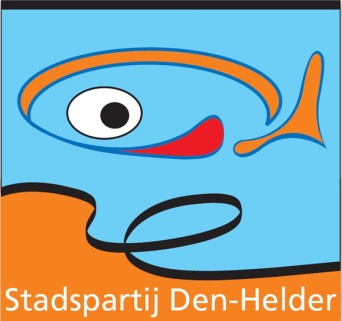 Schriftelijke vragen aan het College van Burgemeester en Wethouders van Den HelderLeden van het college. Enige tijd geleden hebben wij de RIB 2020-038933 Betreft: Stand van zaken ( Helders ) steunfonds en bijdrage Rijk als gevolg van coronacrisis mogen ontvangen, waarvoor dank. De Stadspartij is blij dat de Raad hierin een steentje bij heeft kunnen bijdragen middels het Helders steunfonds.Het is goed dat de Raad hierover goed wordt geïnformeerd, zoals ook met elkaar is afgesproken. Als Stadspartij zouden wij echter graag nog iets breder willen worden geïnformeerd over aanvragen uit het Helderse steunfonds die door u zijn afgewezen. Wij zouden ons kunnen voorstellen dat dit overzicht vertrouwelijk zou kunnen zijn, maar dan willen wij hierover graag als zodanig worden geïnformeerd.Vragen;Kan het college aangeven of er ook aanvragen zijn afgewezen?Zo ja, kan het college ons een overzicht doen toekomen van eventuele aanvragen die zijn afgewezen, met reden omkleed waarom deze zijn afgewezen?Zijn er ook gevolgen voor ondernemers die een tegemoetkoming hebben ontvangen vanuit het steunfonds, maar waarvan in een later stadium wordt geconstateerd dat zij de corona regelgeving dusdanig hebben overtreden, dat de burgemeester tot tijdelijke sluiting heeft moeten sanctioneren?Namens de Stadspartij Den HelderHarrie van Dongen, fractievoorzitter